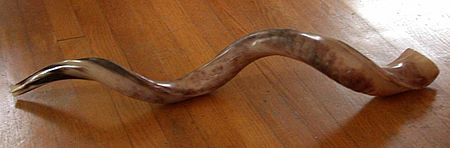 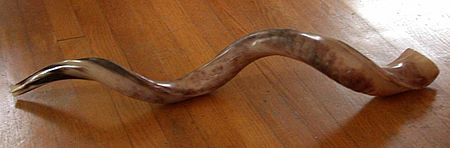 Inside this issue:Rabbi’s Message 	p. 2			President’s Message	p. 3			Fund Raising Chair	p. 			Birthdays		p. 7Anniversaries		p. 7Yahrzeit		p. 8Donations		p. 9 -11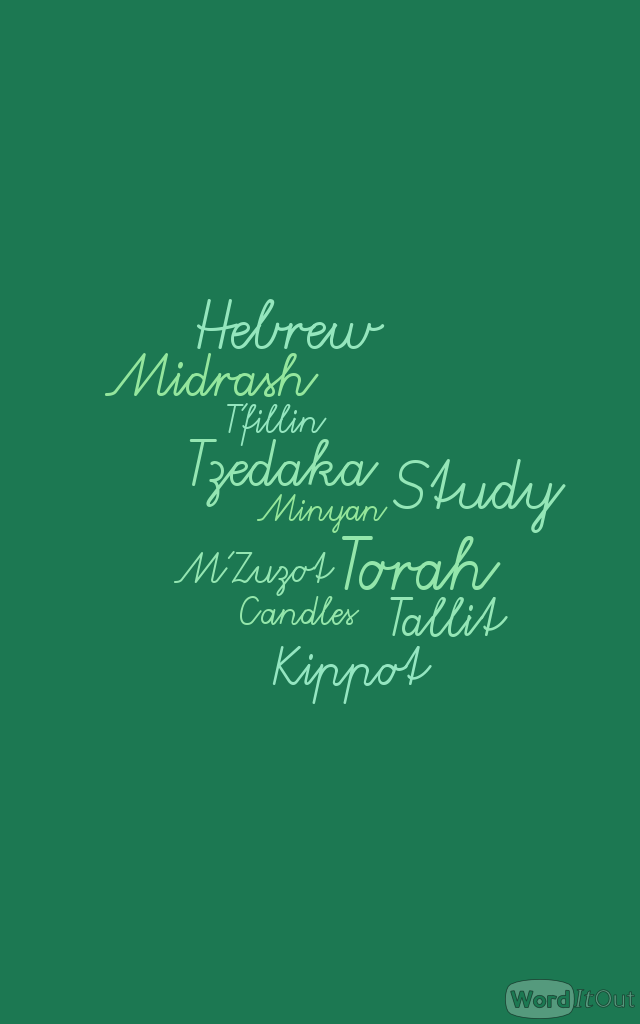 Newsletter Deadline 15th of MonthSend items to jerrimobley@gmail.com			From the Rabbi’s Desk 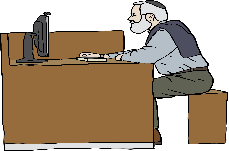 Now that the High Holy Days are behind us, I would like to take this opportunity to share with you how I see my commitment to B’nai Israel Synagogue as well as your commitment to B’nai Israel Synagogue.  Being a rabbi is an exciting and rewarding profession.  I would also like to explain how I see my role in the workings at B’nai Israel Synagogue. Simply put, there are many different types of rabbis. A Rabbi be may in a religious school, a Jewish agency, a hospital Chaplain, or on a college campus. Despite the variety of roles, I decided to become a congregational rabbi. I made this choice partially because I believe that the synagogue is one of the most important institutions in the Jewish community. It helps us grow individually and collectively early in our lives.   It also aids in the development of strong family and community ties. At the same time, it is by nature a grassroots organization, that can accomplish great social change when its Rabbi and members work together.  The synagogue is a key part of our past and the bedrock of our future. I proudly tell everyone; that I am a congregational Rabbi in Pensacola, Florida. To me this means that my primary duty is to serve you, my congregants. Of course, it involves at every possible opportunity sharing my love of the Jewish tradition with you.There are challenges. The only way to address challenges is to keep focusing on them to the best of my ability and never give up. We are making progress. For instance:Our kitchen at B’nai Israel is and has been KOSHER for almost a full year. And fully Kosher for Passover, as well.  A few of our congregants now have kosher homes. Some have placed M’ZUZOT on the doorposts of their homes, and many of you are now lighting Shabbat candles every Friday night.   The attendance during this High Holy Days; almost doubled last years. Participation at Friday night and Shabbat morning services are at an all-time high. (Please join us - stop by once a month if possible).Our Lunch & Learn study group is very popular (Lunch by Kate-Learn by Rabbi).Kever Avot, the burial of Shemot, and the Tashlich program at the ocean were attended by almost 40 of our congregants.We are continuing our successful adult education class on Wednesday’s at 6:30 PM (15-17 people attended weekly last year-we invite y’all to join us).    More of our congregants are now observing the actual day of their Yahrtzeit and over 25 congregants are coming out to support them, as they recite the Mourner’s Kaddish over their loved ones. On Sunday morning, October 14th, we inaugurated two new programs for our congregation. I am very proud to let y’all know, that almost 15 members of our congregation came out to pray in our Bearman Building, with their Tallit & T’fillin (followed by breakfast of- course). Six individuals came to learn Hebrew. Just imagine, that in a few months, they will be reading Hebrew and completely participating in Shabbat Services. WOW!                                                                                                          I am of course very lucky to be surrounded by people who love and are committed to our synagogue; physically, spiritually, and monetarily. Starting with and certainly not limited to our incoming president, vice president and board; those who give their all inthe office, kitchen, and of-course our new Shofar editor. Everyone who participated in the Holiday services who facilitated smooth transitions and finally those individuals who made it possible for yours truly to be able to serve you for the next 3 years. G-d willing, we should all be healthy.   That is just part of the duty and responsibility of being a congregational rabbi. Please understand, when I say my primary role is to work for the improvement of the Synagogue and its programs.  I also participate and represent our synagogue in events and programs in the community. We are incredibly fortunate to be witnessing this moment in our synagogue’s history. To make the most of this moment, we must be committed to B’nai Israel’s transformation into a vibrant, and flourishing congregation. Thank you for giving me the opportunity to serve as your Rabbi at B’nai Israel Synagogue in this historic, transformative moment. May we all work together to make B’nai Israel Synagogue our number one concern; and may G-d help us to achieve that goal-AMEN!!  B’Shalom,Rabbi Sam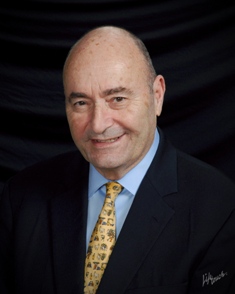 Hurricane Michael hit the Florida Panhandle on October 10, 2018 as a CAT 4 storm packing 155 MPH winds battering communities east of Pensacola: Panama City, Mexico Beach and Apalachicola. The landfall that afternoon on Rosh Chodesh Keshvan spared Pensacola and the surrounding Escambia and Santa Rose Counties. While we might be grateful, we cannot afford to forget the lives lost, communities laid waste and disrupted for those whose homes, businesses and houses of worship were damaged or destroyed.       While synagogues and temples in the Panama Beach area were spared experiencing minimal damages, many other churches were not. One of those was the First Assembly Ministries in Panama City. The sanctuary was damaged and flooded. That caused the cancellation of a Christians United for a Night to Honor Israel event scheduled for October 28, at which our Rabbi Sam Waidenbaum was to have spoken.  The feature speaker was someone that both Rabbi Waidenbaum and the extended Gordon family in Long Island have known, Irving Roth – a Holocaust survivor and director of the Holocaust Memorial Museum in Roslyn, New York.  We have reached out to Pastor Phil Edwards to determine what we could do to aid the worthy congregation.Rabbi Waidenbaum inaugurated on Sunday October 14th a regular weekly tallit and t’fillin minyan followed by a bagel and lox breakfast. This event was well attended (see the news article in this edition of the Shofar’s Voice). Following the service, an adult Hebrew literacy class commenced.  Torah study classes were renewed for 5779 on Wednesday October 17th. See Rabbi’s letter on page 2 in this edition.On October 28th an unveiling of the headstone for the late Martha Miller, z”l,  was held at B’nai Israel Cemetery with family and  friends officiated by Rabbi Waidenbaum. The much revered ‘grandma’ Martha Miller passed at the venerable age of 102 and one half having been designated as an Emeritus Member of B’nai Israel Synagogue.The annual meeting of the Congregation will be held on Sunday, November 4, 2018 at 1 PM EST. We will be voting on a slate of new members of the Board of Directors and a proposed budget for calendar fiscal year 2019. A discussion will also be held on possible changes to the By-laws and suggestions for the celebration of the 120th anniversary of the synagogue’s founding in 1899 as the second oldest Jewish house of worship in Florida.Additionally, November 9, 2018, marks the 80th commemoration of the Nazi perpetration of Kristallnacht, “the night of broken glass”, when synagogues throughout Hitler’s Germany were burned, Torahs and holy books destroyed, hundreds were killed and more than 30,000 Jews were sent to concentration camps. Many historians consider this the first act of the final solution that saw six million European Jewish men, women and children murdered in unspeakable ways.  	The date also coincides with the annual Veterans Day erev Shabbat event at B’nai Israel. We are most fortunate to have as a keynote speaker, Jewish American US Navy Lt. Cary Rickoff, a Member of the famed US Navy Blue Angels Aerobatic team, Class of 2019.  Lt.  Rickoff is an F/A-18 Hornet pilot currently assigned to the “Golden Eagles” of VT-22. We, in Pensacola, Florida Jewish community are especially proud of Cary's achievement. He is the grandson of the late Dr. Nate and Greta Rickoff and nephew of Dr. Scott and Faye Rickoff, residents of Pensacola, members of B'nai Israel Synagogue. See news article this edition on page 6.Sunday, November 11, 2018 is the 100th anniversary of Armistice Day that ended WWII on the “eleventh hour, eleventh day of the eleventh month” when American forces first fought and died for the liberation of Europe from then German aggression.  See you in shul.Jerry GordonPicture from Panama City Beach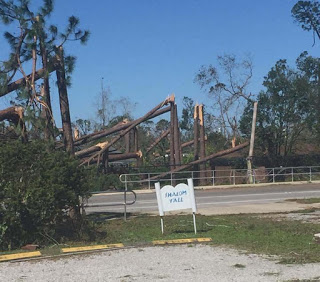 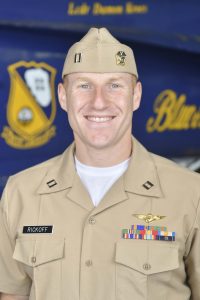 Navy Lt. Cary RickoffBlue Angels Aerobatic TeamSpeaker at Veterans Day EventNovember 9, 2018Erev Shabbat B’nai Israel SynagoguePensacola FloridaThe famed US Navy Blue Angels announced the 2019 officers in August 2018.  Among those selected was 31 year Jewish American Cary Rickoff of Atlanta, Georgia.  Rickoff, a 2009 graduate of Duke University is an F/A-18 Hornet pilot currently assigned to the “Golden Eagles” of VT-22. We, in Pensacola, Florida’s Jewish community are especially proud of Cary's achievement. He is the grandson of the late Dr. Nate and Greta Rickoff and nephew of Dr. Scott and Faye Rickoff, residents of Pensacola, members of B'nai Israel Synagogue. Thirty one year Jewish American, Cary Rickoff of Atlanta, Georgia is a 2009 graduate of Duke University. 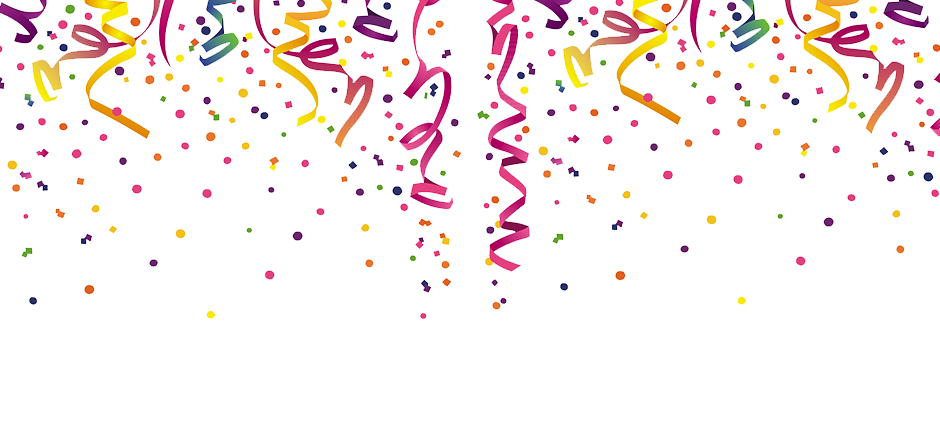 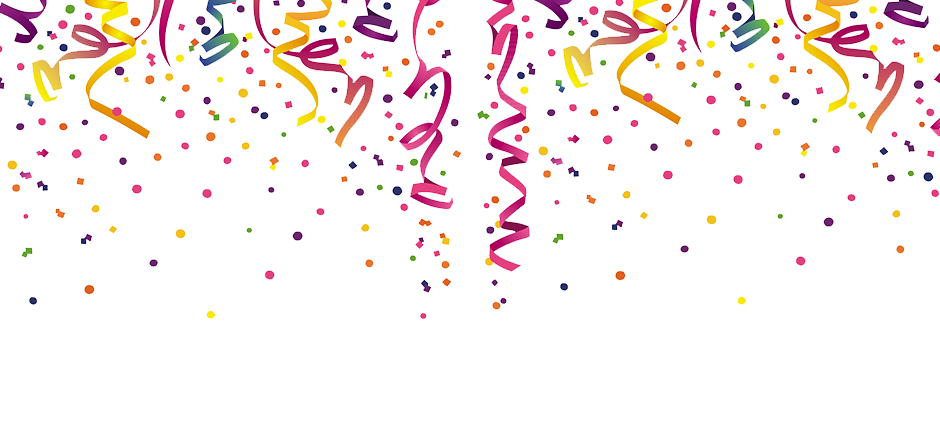 November 1 	Blossom Davies Jamison14 	Jeffrey Kates21	 Deborah Wenc27 	Joan Kay30 	Rebekah Davies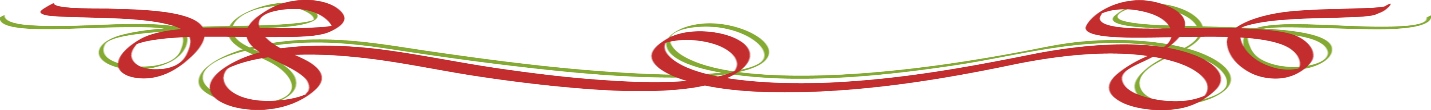  No Anniversaries this monthYahrzeits         We Remember………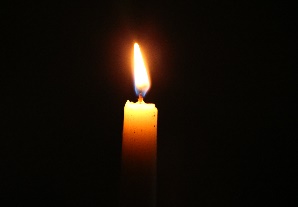 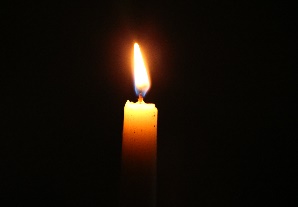 November  2 / 24 Cheshvan  		Samuel Bubis  4 / 26 Cheshvan 		Celia Berinhout  4 / 26 Cheshvan  		Carol Baron  9 /  1 Kislev   			Ellen Mary Hanreck 11 /  3 Kislev   			David J. Rosenberg 17 /  9 Kislev   			Charles Kapner 18 / 10 Kislev   		Isidore Feigenbaum 20 / 12 Kislev   		Betty Weiss 21 / 13 Kislev  			 Max Levin 22 / 14 Kislev   		Bailey Goldfarb 23 / 15 Kislev   		Harry Abrams 23 / 15 Kislev   		Edward Chorney 27 / 19 Kislev   		Clara Goldstein 29 / 21 Kislev   		Sidney Kaiman 29 / 21 Kislev   		Harry Rickoff 29 / 21 Kislev   		Joyce LevinZichronam livracha- May their memories be for a blessing.Amen.High Holy Days Flower DonationsEsther Allen & Family: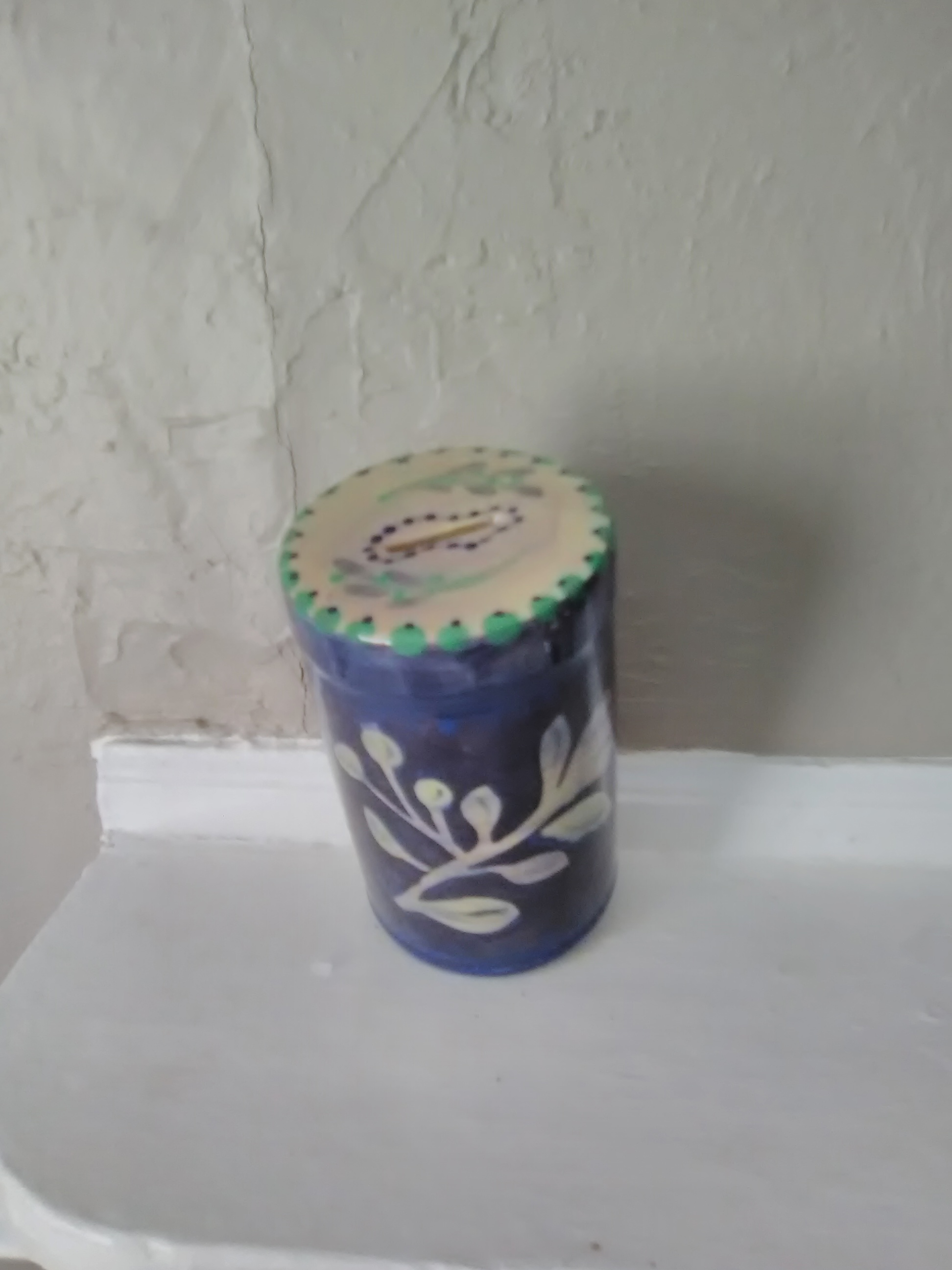 In loving memory of Bill Allen In loving memory of Rachel DavesJean & Jerry Gordon:In loving memory of Henry & Elizabeth Eigner GordonIn loving memory of Col. E. Thomas, USMC, & Eleanor Miller DorseyMarty Libowsky:In honor of his Grandchildren Noah, Dylan & Lanie Ann, Lila, Harrison & CharlieKate & Leonard Lollar:In loving memory of Bill AllenIn loving memory of Ed FeigenbaumIn loving memory of Arny PockIn loving memory of Martha MillerFaye & Scott Rickoff:In loving memory of Dr. Nathan and Greta RickoffIn loving memory of Askol SteigmanLori & Barry Ripps:In honor of her Mother, Molly GrossIn loving memory of her Father, Leon GrossIn loving memory of his Parents, Beverly & SJ RippsFay & Joe Rosenbaum and Gene Rosenbaum:In loving memory of their Parents Leah & Jack Rosenbaum and Dottie & Buddy BubisCemetery FundRoz BendetRabbi's Discretionary FundJay & Collen DeckelbaumDelores LivingstonGeneral FundKeith StimmellMemorial Donations for Estelle KapnerVicky AndersonVivian AndersonVictor & Joyce DemarestNorman & Josie RobertsGene RosenbaumJoe & Faye RosenbaumDonna RawsonMemorial Donations for Elaine WilsonNorman & Josie RobertsDonation for Moroccan CigarsLeonard & Doreen Swartz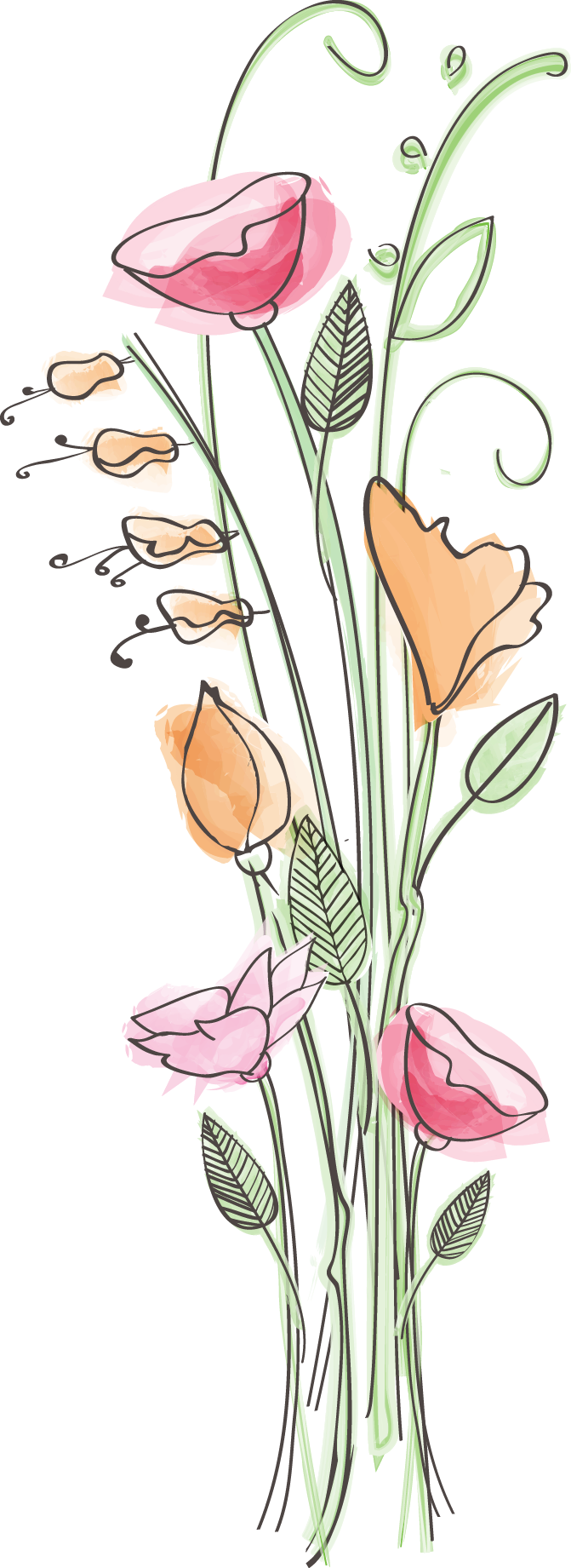 High Holy Days AppealEster AllenSamuel & Phyllis BearmanSue FeigenbaumFreda GlattJerry & Jean GordonKaryn ImrichCharles & Janet KahnJeffrey KatesShelly LandauMarty LibowskyKate & Leonard LollarJerri MobleyNorman & Josie RobertsGene RosenbaumJoe & Faye RosenbaumAlan & Marci ShemariaLewis & Deborah SimsLeonard & Doreen SwartzKenneth & Jodi VolmertRhonda WeinerYou will be receiving and email from jerrimobley@gmail.com requesting verification of addresses, phone numbers, dates of birth, yahrzeits, anniversaries, and email addresses. We want to have a complete and directory. Please respond to the email and or contact Jerri to verify your information.B’nai Israel Pensacola Inaugurates ‘heart healthy’ tallit and t’fillin minyan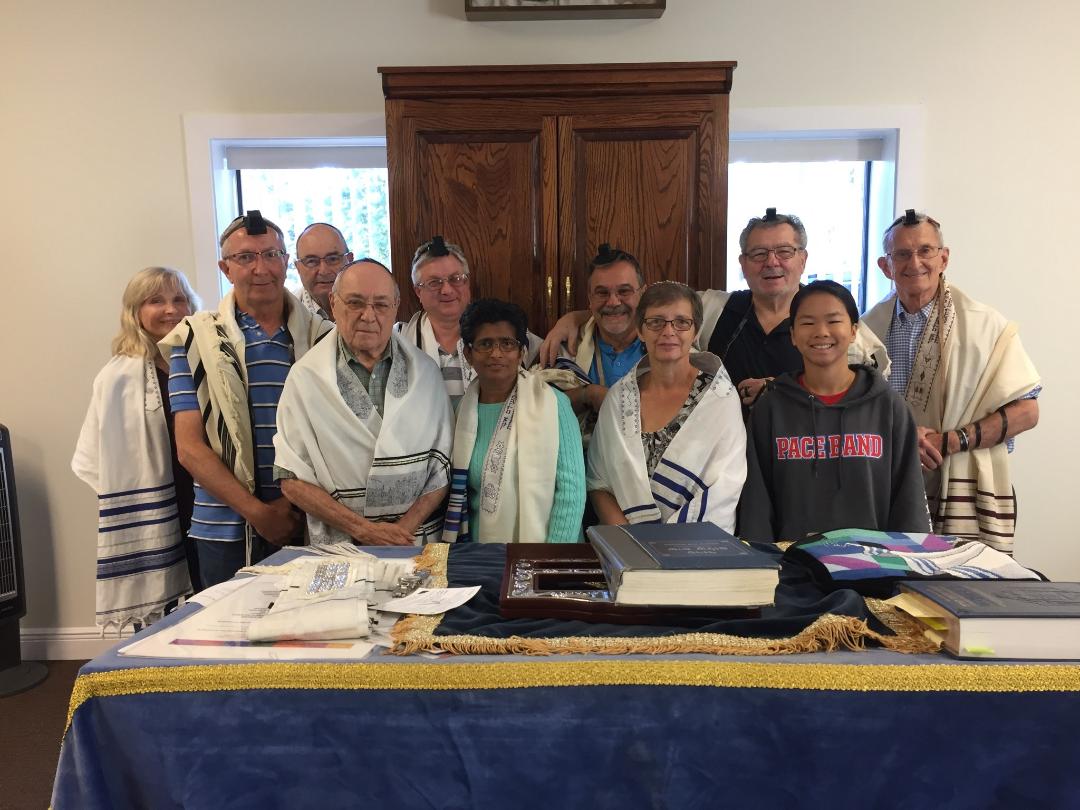 Inaugural Weekly Tallit and T’fillin Minyan B’nai Israel Synagogue, PensacolaSunday, October 14, 2018Under the dynamic spiritual leadership of Rabbi Samuel Waidenbaum, B’nai Israel Synagogue Pensacola October 14th inaugurated a weekly Sunday tallit and t’fillin minyan replete with a bagel, lox cream cheese breakfast. Rabbi Waidenbaum gave instructions on t’fillin wrapping, pointing out the significance and how different were the nusuf- tunes for the minyan service from Shabbat.  That was followed by an adult Hebrew literacy class.  This complements weekly Torah commentary classes on Wednesday and renewal of the successful conversion class of 2017 that added new members. Rabbi Waidenbaum hopes that the addition of the weekly minyan will be an attraction to Jewish visitors to Pensacola that was experienced during High Holy Days and Sukkot Festival. The B’nai Israel initiative coincides with a jns.org report that tight t’ffilin arm wrapping may have some heart healthy benefits. American Study shows tefillin wrapping may protect men from heart attack
The tight binding of the arm may offer protection against “acute ischemic reperfusion injury,” in which the heart is deprived of oxygen during a heart attack, then damaged by the reintroduction of oxygen.October 15, 2018 / JNS) A new study published last month in the American Journal of Physiology-Heart and Circulatory Physiology shows that the act of Jewish men tightly wrapping tefillin straps around their arms in the morning may be helping to ward of heart attacks.“We found people who wear tefillin in either the short or long-term, recorded a measurable positive effect on their blood flow. That has been associated with better outcomes in heart disease,” said study co-author Dr. Jack Rubinstein, a cardiologist and associate professor at the University of Cincinnati. h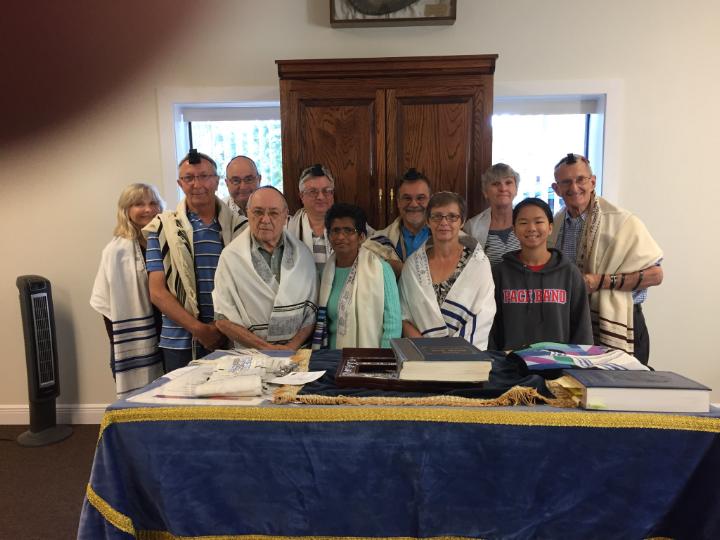 On a lighter note:The first Jewish President is elected. He calls his Mother and says, “Mama, I’ve won the election. You’ve got to come to the inauguration.” “I don’t know, what should I wear?”  “Don’t worry I’ll send you a dressmaker.”  “But I only eat kosher food.”  “Mama, I am going to be the president. I can get you kosher food.”  “But how will I get there?”  “I’ll send a limo.  Just come mama.”  “OK, OK, if it makes you happy.”  The great day comes, and Mama is seated between the Supreme Court Justices and the future cabinet members. She nudges the gentleman on her right, “You see that boy, the one giving the speech? His brother’s a doctor!”A Jewish man and a Chinese man were talking. The Jewish man commented upon what a wise people the Chinese are. “Yes,” replied the Chinese man, “Our culture is over 4,000 years old. But, you Jews are a very wise people, too.” The Jewish man replied, “Yes, our culture is over 5,000 years old.” The Chinese man was incredulous. “That’s impossible,” he replied. Where did your people eat for a thousand years?”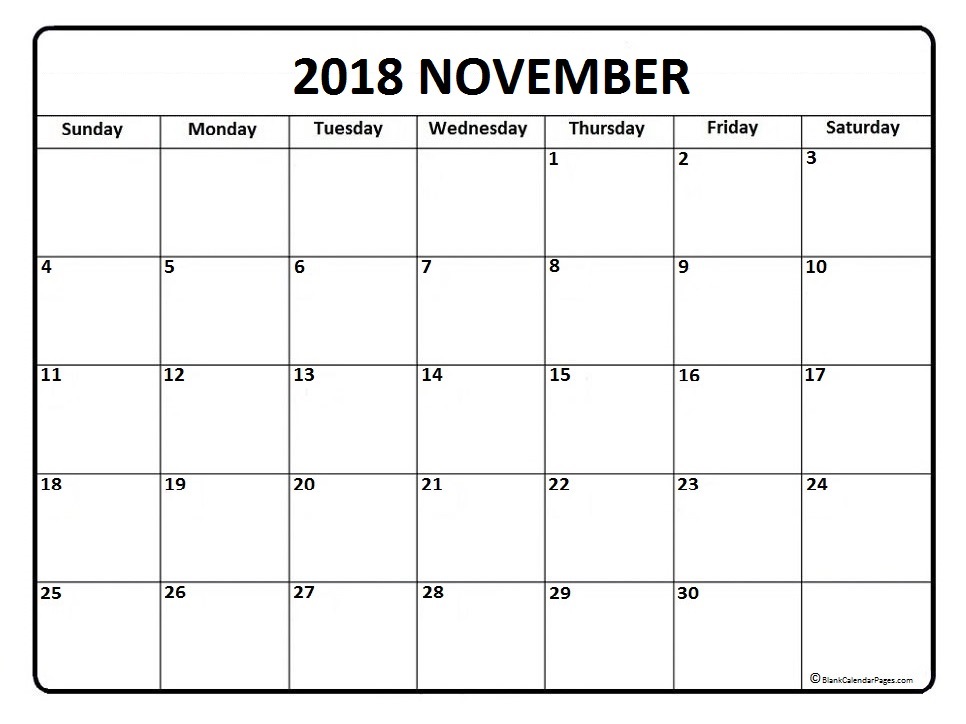 Candle Lighting   					Shabbat EndsNovember 2, 2018	5:42 pm				November 3, 3028	6:37pmNovember 9, 2018	4:37 pm				November 10, 2018	5:12 pm	November 16, 2018	4:33 pm				November 17, 2018	5:29 pm			November 23, 2018	4:31 pm				November 24, 2018	5:27 pmNovember 30, 2018	4:30 pm				December 1, 2018	5:26 pmFIRST CLASS MAILPublished by:
B’Nai Israel SynagogueFounded in 18991829 North 9th AvenueP.O. Box 9002Pensacola, FL. 32513-9002Affiliated withThe United Synagogue ofConservative JudaismRabbi: Samuel WaidenbaumActing President: Jerome GordonActing Vice President: Karyn ImrichSecretary: Stephanie GaffneyTreasurer: Shelly LandauImmediate Past President:Benjamin NettlesDONATIONS:Please send this form along with your check to B’Nai Israel Synagogue, P.O. Box 9002, Pensacola, FL, 35213-9002.General FundCemetery FundBuilding FundEducation and ScholarshipRabbi’s Discretionary FundIn Memory of __________________________________________________________________________________In Honor of ____________________________________________________________________________________Acknowledge to ________________________________________________________________________________Donated by ____________________________________________________________________________________Address ___________________________________________________________ Zip ________________________